ПАМЯТКА ПО ПЕРЕХОДУ НА ЦИФРОВОЕ ЭФИРНОЕ ТЕЛЕВИДЕНИЕ ДЛЯ ЖИТЕЛЕЙ САНКТ-ПЕТЕРБУРГА, ПРОЖИВАЮЩИХ В МНОГОКВАРТИРНЫХ ДОМАХ УВАЖАЕМЫЕ ТЕЛЕЗРИТЕЛИ!Напоминаем, 3 июня 2019 года в Санкт-Петербурге и Ленинградской области прекратится аналоговое вещание общероссийских обязательных общедоступных эфирных телеканалов. Эфирное вещание полностью перейдет на цифровой формат. 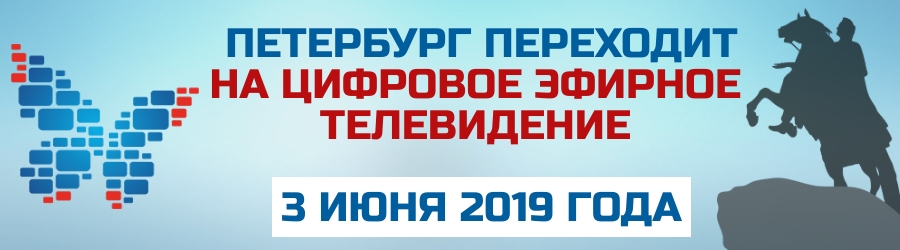 Операторы кабельного и спутникового телевидения продолжат вещание согласно договорам, заключенным с телезрителями или ТСЖ/ЖСК. 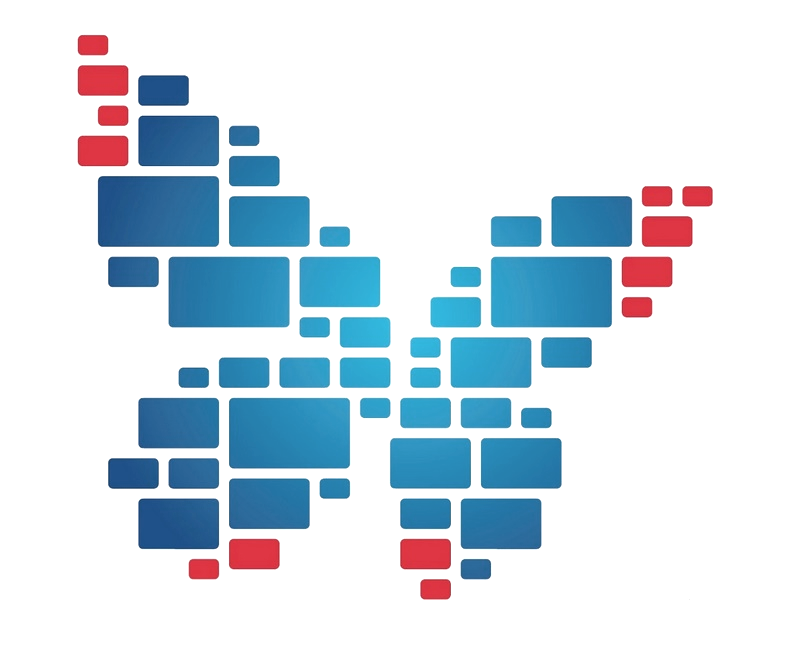 Как проверить, какой сигнал принимает телевизор и нужно ли беспокоиться 
по поводу отключения аналогового эфирного телевидения?Включите телевизор и посмотрите на логотип одного из федеральных каналов (например, Первого канала, «Россия-1», НТВ, «Пятого канал», «Рен ТВ», СТС). Аналоговый эфирный канал отмечен литерой «А». Если возле логотипов телеканалов нет литеры «А», телезрителю не нужно беспокоиться об отключении аналогового эфирного вещания: это значит, что телезритель или уже смотрит цифровое эфирное телевидение, или является абонентом кабельного или спутникового оператора 
и никакого дополнительного оборудования ему приобретать не нужно Внимание! Если Вы видите возле логотипов федеральных каналов литеру «А», но при этом Ваш телевизор принимает 40 и более каналов – значит, Вы смотрите кабельное телевидение и Вам необходимо обратиться к кабельному оператору или 
в Управляющую кампанию/ТСЖ Вашего дома, чтобы уточнить причину трансляции каналов с литерой «А», а также удостовериться, что трансляция всех федеральных каналов будет продолжена кабельным оператором после 03 июня 
2019 г. Дополнительное оборудование, в случае если Вы смотрите кабельное телевидение покупать не нужно.Если Вы видите возле логотипов федеральных каналов литеру «А» и при этом принимаете не более 19 телеканалов - это означает, что Вы смотрите телевизор, настроенный на прием аналоговых эфирных телеканалов, которые будут отключены 
3 июня 2019 года. Вам необходимо настроить телевизор на прием цифрового эфирного телевидения: некоторые телевизоры достаточно просто перенастроить, 
а к некоторым дополнительно придется приобрести специальную цифровую приставку.Для приема цифрового сигнала нужен телевизор с поддержкой стандарта 
DVB-T2. Поддержка этого стандарта заложена почти во все телевизоры, выпускаемые 
с 2013 года. Проверить поддерживает ли телевизор стандарт DVB-T2 можно как 
в инструкции к телевизору, так и на сайте СМОТРИЦИФРУ.РФ (в разделе «Все для приема» размещен перечень из 26 796 моделей телевизоров, 8 104 из которых поддерживают необходимый цифровой стандарт). Для телевизоров, выпущенных до 2013 года и не поддерживающих стандарт 
DVB-T2, понадобится цифровая приставка того же стандарта. Список цифровых приставок так же можно найти на сайте СМОТРИЦИФРУ.РФ. Такие приставки можно приобрести во всех магазинах электроники и бытовой техники.Также для приема цифрового эфирного телевидения понадобится дециметровая антенна. В многоквартирном доме в большинстве квартир необходимо подключение 
к коллективной общедомовой эфирной антенне - СКПТ (системе коллективного приема телевидения). В связи с тем, что СКПТ является частью общедомового имущества многоквартирного дома, вся информация (о наличии СКПТ, 
о её технических параметрах – это должна быть антенна дециметрового диапазона 
-  о состоянии, о компании, которая производит обслуживание СКПТ и осуществляет подключение к ней) находится или в Управляющей компании, обслуживающей данный многоквартирный дом, или в правлении ТСЖ. Для получения информации 
о наличии СКПТ и подключения к ней, жильцам многоквартирных домов необходимо обращаться в Управляющую компанию или правление ТСЖ своего многоквартирного дома. Если СКПТ в доме отсутствует жильцы вправе обратиться в УК/ТСЖ 
с требованием восстановить коллективную антенну. В отдельных случаях – в квартирах, расположенных на верхних этажах многоквартирных жилых домов, и при условии того, что телебашня, расположенная 
на Аптекарском острове, находится в прямой видимости, возможен прием ЦЭТВ 
на комнатную антенну. При этом комнатная антенна должна быть дециметрового диапазона, направленная. Комнатную антенну следует располагать у окна. Приём сигнала на комнатную антенну с иными параметрами, а также при наличии в прямой видимости физических помех (более высокие дома, деревья и т.д.) не гарантирован.После подключения к цифровому эфирному телевидению жителям станет доступно 20 цифровых телеканалов первого и второго мультиплексов, а также 
три радиоканала. Первый мультиплекс: Первый канал, «Россия 1», «Матч ТВ», НТВ, Пятый канал, «Россия Культура», «Россия 24», «Карусель», ОТР и «ТВ Центр». Второй мультиплекс: «Рен ТВ», «Спас», СТС, «Домашний», ТВ-3, «Пятница», «Звезда», «Мир», ТНТ и «Муз-ТВ». Радиоканалы – «Вести ФМ», «Маяк», «Радио России».Узнать больше о цифровом эфирном телевидении можно также на сайте СМОТРИЦИФРУ.РФ или по телефону федеральной бесплатной круглосуточной «горячей линии» 8-800-220-20- 02.По вопросам, касающимся перехода на цифровое эфирное вещание, в том числе в части предоставления малоимущим гражданам компенсации затрат на приобретение и подключение пользовательского оборудования для приема цифрового эфирного телесигнала, а также по вопросам получения консультативной и организационной помощи по установке оборудования для приема цифрового эфирного вещания можно позвонить по телефону 081 с номеров ПАО "Ростелеком" и ПАО "Мегафон" или по телефону региональной горячей линии 246-80-81.